FORMULAREFormularul  – 1	 Formular de ofertă (propunerea financiară) pentru atribuirea  contractuluiFormularul  – 2	 Centralizator de preţuriFormularul – 3	Propunere tehnică pentru atribuirea contractuluiFormularul – 4 Declarație privind sănătatea si securitatea în muncăFormularul – 5 Declarație privind conflictul de intereseFORMULARUL nr. 1OFERTANTUL__________________   (denumirea/numele)FORMULAR DE OFERTĂCătre ....................................................................................................                     (denumirea autorității contractante și adresa completă)    Domnilor,    1. Examinând documentația de atribuire, subsemnații, reprezentanți ai ofertantului _______________________________               , (denumirea/numele ofertantului)     ne oferim ca, în conformitate cu prevederile și cerințele cuprinse în documentația mai sus menționată, să prestăm ,,……………………………………………………………………………………….…pentru suma de ________________________ lei, (suma în litere și în cifre)                                                    la care se adaugă taxa pe valoarea adaugată în valoare de ______________________  lei (suma în litere și în cifre)    2. Ne angajăm ca, în cazul în care oferta noastră este stabilită câștigătoare, să începem serviciile și să terminăm prestarea acestora în conformitate cu specificaţiile din caietul de sarcini în _______ (perioada în litere si în cifre).                      3. Ne angajăm să menținem această ofertă valabilă pentru o durată de______________ zile, respectiv până la data de __________________(durata în litere si în cifre)                                                                                                (ziua/luna/anul) și ea va rămâne obligatorie pentru noi și poate fi acceptată oricând înainte de expirarea perioadei de valabilitate.    4. Până la încheierea și semnarea contractului de achiziție publică această ofertă, împreună cu comunicarea transmisă de dumneavoastră, prin care oferta noastră este stabilită câștigătoare, vor constitui un contract angajant între noi.    5. Întelegem că nu sunteți obligați să acceptați oferta cu cel mai scăzut preț sau orice altă ofertă pe care o puteți primi.Data _____/_____/__________________, în calitate de _____________________, legal autorizat sa semnez                        (semnatura)oferta pentru și în numele ____________________________________.                                                       (denumirea/numele ofertantului)FORMULARUL nr. 2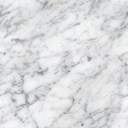 Operator Economic..........................(denumirea)CENTRALIZATOR DE PREŢURI Servicii de reevaluare a activelor fixe corporale din cadrul Universității „Dunărea de Jos” din GalațiSemnătura ofertantului sau a reprezentantului ofertantului                    .....................................................Numele  şi prenumele semnatarului				        .....................................................Capacitate de semnătura					        .....................................................Detalii despre ofertant Numele ofertantului  						        .....................................................Ţara de reşedinţă					                    .....................................................Adresa								        .....................................................Adresa de corespondenţă (dacă este diferită)			        .....................................................Adresa de e-mail                                                                                    .....................................................Telefon / Fax							        .....................................................Data 						                                 .....................................................FORMULARUL nr. 3OFERTANTUL__________________   (denumirea/numele)PROPUNERE TEHNICĂSemnătura ofertantului sau a reprezentantului ofertantului                    .....................................................Numele  şi prenumele semnatarului				        .....................................................Capacitate de semnătura					        .....................................................Detalii despre ofertant Numele ofertantului  						        .....................................................Ţara de reşedinţă					                    .....................................................Adresa								        .....................................................Adresa de corespondenţă (dacă este diferită)			        .....................................................Adresa de e-mail                                                                                    .....................................................Telefon / Fax							        .....................................................Data 							                    ....................................................FORMULARUL nr. 4         declaratie privind SĂNATATEA ȘI SECURITATEA ÎN muncĂSubsemnatul, ........................... (nume și prenume), reprezentant împuternicit al ……………………….. (denumirea operatorului economic), declar pe propria răspundere că mă anagajez să prestez ............................. pe parcursul îndeplinirii contractului, în conformitate cu regulile obligatorii referitoare la condițiile de muncă și de protecție a muncii, care sunt în vigoare în România.De asemenea, declar pe propria răspundere că la elaborare ofertei am ținut cont de obligațiile referitoare la condițiile de muncă și de protecție a muncii, și am inclus costul pentru îndeplinirea acestor obligații.Totodată, declar că am luat la cunoştinţă de prevederile art 326 « Falsul în Declaraţii » din Codul Penal referitor la « Declararea necorespunzătoare a adevărului, făcută unui organ sau instituţii de stat ori unei alte unităţi în vederea producerii unei consecinţe juridice, pentru sine sau pentru altul, atunci când, potrivit legii ori împrejurărilor, declaraţia făcuta serveşte pentru producerea acelei consecinţe, se pedepseşte cu închisoare de la 3 luni la 2 ani sau cu amenda »Semnătura ofertantului sau a reprezentantului ofertantului                     .....................................................Numele  şi prenumele semnatarului				        .....................................................Capacitate de semnătura					        .....................................................Detalii despre ofertant Numele ofertantului  						        .....................................................Ţara de reşedinţă					                    .....................................................Adresa								        .....................................................Adresa de corespondenţă (dacă este diferită)			        .....................................................Adresa de e-mail                                                                                    .....................................................Telefon / Fax							        .....................................................Data 							                     .....................................................FORMULARUL nr. 5DECLARAȚIE privind conflictul de interesepentru ofertanţi/ ofertanţi asociaţi/ subcontractanţi/terţi susţinătoriSubsemnatul,_______________________________ (nume și prenume), reprezentant legal autorizat al______________________________________________(denumirea/numele şi sediul/adresa ofertantului), în calitate de ofertant/ ofertant asociat/ subcontractant /terţ susţinător( după caz), la procedura de atribuire a contractului de achiziţie publică având ca obiect …………………………..……………………………………………………. la data de .................. (zi/lună/an), organizată de ………………………………………………………………, declar pe proprie răspundere, sub sancţiunea excluderii din procedură şi sub sancţiunile aplicate faptei de fals în acte publice, că în calitate de participant la acestă procedură nu ne aflăm într-o situație de conflict de interese în sensul art. 59 și art. 60 din Legea nr. 98/2016 privind achizițiile publice, cu modificările și completările ulterioare.-	situația în care ofertantul individual/ofertantul asociat/candidatul/subcontractantul propus/terțul susținător are drept membri în cadrul consiliului de administrație/organului de conducere sau de supervizare și/sau are acționari ori asociați semnificativi persoane care sunt soț/soție, rudă sau afin până la gradul al doilea inclusiv ori care se află în relații comerciale cu persoane cu funcții de decizie în cadrul Autorității/entității contractante sau al furnizorului de servicii de achiziție implicat în procedura de atribuire;-	situația în care ofertantul/candidatul a nominalizat printre principalele persoane desemnate pentru executarea contractului persoane care sunt soț/soție, rudă sau afin până la gradul al doilea inclusiv ori care se află în relații comerciale cu persoane cu funcții de decizie în cadrul Autorității/entității contractante sau al furnizorului de servicii de achiziție implicat în procedura de atribuire.Subsemnatul declar că informaţiile furnizate sunt complete şi corecte în fiecare detaliu şi înţeleg că autoritatea contractantă are dreptul de a solicita, în scopul verificării şi confirmării declaraţiilor, orice documente doveditoare de care dispunem. Inteleg că în cazul în care aceasta declarație nu este conformă cu realitatea sunt pasibil de încălcarea prevederilor legislației penale privind falsul în declarații.Anexat este lista acţionarilor/asociaţilor /membrilor consiliului de administraţie/organ de conducere sau de supervizare / persoane împuternicite din cadrul Universitatii “Dunarea de Jos” din Galati.  Semnătura ofertantului sau a reprezentantului ofertantului         .....................................................Numele  şi prenumele semnatarului				        .....................................................Capacitate de semnătura					        .....................................................Detalii despre ofertant Numele ofertantului  						        .....................................................Ţara de reşedinţă					                    .....................................................Adresa								        .....................................................Adresa de corespondenţă (dacă este diferită)	                    .....................................................Adresa de e-mail                                                                           .....................................................Telefon / Fax							        .....................................................Data 							                    .....................................................  Lista acţionari/asociaţi /membri în consiliul de administraţie/organ de conducere sau de supervizare / persoane împuternicite din cadrul Universității ,,Dunărea de Jos” din Galați. Semnătura ofertantului sau a reprezentantului ofertantului         .....................................................Numele  şi prenumele semnatarului				        .....................................................Capacitate de semnătura					        .....................................................Detalii despre ofertant Numele ofertantului  						        .....................................................Ţara de reşedinţă					                    .....................................................Adresa								        .....................................................Adresa de corespondenţă (dacă este diferită)	                    .....................................................Adresa de e-mail                                                                           .....................................................Telefon / Fax							        .....................................................Data 							                    .....................................................Nr crtDenumirea serviciuluiUMCantitatea solicitatăU.MPreț unitar RON fără TVAPreț total RONfără TVA012345=3*41Servicii de reevaluare a activelor fixe corporale serv1se completează de către ofertantse completează de către ofertantTOTAL se completează de către ofertantse completează de către ofertantCerinţe autoritate contractantăPROPUNERE TEHNICĂ OFERTANTServicii de reevaluare a activelor fixe corporale din cadrul Universității „Dunărea de Jos” din GalațiServicii de reevaluare a activelor fixe corporale din cadrul Universității „Dunărea de Jos” din GalațiEvaluarea activelor fixe corporale se efectuează cu scopul determinării valorii juste a acestora , ținându-se seama de inflaţie, utilitatea bunului, starea acestuia şi de preţul pieţei atunci când valoarea contabilă diferă semnificativ de valoarea justă.	Caracteristicile minime ale serviciilor vor fi detaliate astfel în raportul de reevaluare:baza de evaluare incluzând tipul şi definiția valoriidescrierea activelor evaluate, conformitatea cu standardele de evaluare;aplicarea metodelor de evaluare şi justificarea alegerii acestora, valoarea justă propusă;opinia şi concluzia evaluatorului, declaraţiile de certificare ale evaluatorului; semnătura evaluatorului (ştampile de evaluator sau evaluator acreditat);prezentarea rezultatelor aplicării metodelor de evaluare, a valorii de piaţă a acestora;  ofertantul are obligaţia de a executa serviciul de evaluare în conformitate cu   legislaţia, standardele, prescripţiile şi normativele în vigoare prin respectarea unor cerinţe tehnice minime:fundamentarea metodelor, informaţiilor şi datelor utilizate în evaluare;Se va completa de catre ofertant CUM ȘI daca respecta cerințele .............................................RECEPŢIA ŞI PLATA PRESTAŢIILORRecepţia serviciilor prestate se va face de către reprezentanții Universității ,,Dunărea de Jos’’ din Galaţi şi va cuprinde:analiza împreună cu evaluatorul a rezultatelor evaluării prezentate de acesta anterior emiterii raportului de evaluare;preluarea pe bază de proces verbal a rapoartului de reevaluare şi a facturii emise de executantul serviciilor de evaluare;Recepţia se va face în mod obligatoriu pe baza următoarelor documente:Factură fiscală;Proces verbal de prestare a serviciilor;Plata se va efectua în conturile deschise la Direcţiile de Trezorerie ale Statului. Universitatea va efectua plata către contractant prin ordin de plată în termen de maxim 30 (treizeci) zile de la facturare şi semnare a procesului verbal de recepţie al serviciilor.Se va completa de catre ofertant CUM ȘI daca respecta cerințele .............................................TERMEN DE PRESTARE Termenul de prestare este de maxim 10 de zile de la data încheierii contractului de prestări servicii.Se va completa de catre ofertant CUM ȘI daca respecta cerințele .............................................CONDIȚII IMPUSE PENTRU SECURITATEA ȘI SĂNĂTATEA ÎN MUNCĂ ȘI PROTECȚIA MUNCII Prestatorul trebuie să respecte cerinţele legale de securitate şi sănătate în muncă respectiv de protecţie a mediului prevăzute de legislaţia în vigoare aplicabilă, fiind direct responsabil de consecinţele nerespectării acestei legislaţii. (se va completea Formularul DECLARATIE PRIVIND SĂNATATEA ȘI SECURITATEA ÎN MUNCĂ).Se va completa de catre ofertant daca respecta cerințele .............................................VALABILITATEA OFERTEIOferta va fi valabilă pe o perioadă de minim 30 de zile de la data limită pentru depunerea ofertelor comunicată de Autoritatea contractantă în Invitația de participare.Se va completa de catre ofertant CUM ȘI daca respecta cerințele .............................................Nr.crt.Numele şi prenumeleFuncţia în cadrul ofertantuluiProf. univ. dr. ing. habil. Daniela Laura BURUIANĂRECTOR INTERIMARProf. dr. ing. Eugen-Victor-Cristian RUSUDirector C.S.U.D.Cristian Laurențiu DAVIDDirector Direcția Generală AdministrativăCarmen-Gabriela SÎRBUDirector Adjunct Direcția Generală AdministrativăCostică COȘTOIDirector Interimar, Direcția Juridică și Resurse UmaneAurelia-Daniela MODIGADirector Interimar - Direcția EconomicăEc. Marian DĂNĂILĂDirector Interimar Direcția Achiziții Publice  și Monitorizare ContracteEc. Mariana BĂLBĂRĂUȘef Serviciu interimar Serviciul FinanciarAlina-Genoveva MAZURUȘef Serviciu Interimar Serviciul ContabilitateAdrian DUMITRAȘCUȘef Birou Interimar – Biroul juridicOana CHICOȘConsilier juridicElena-Marinela OPREAConsilier juridicAndreea ALEXAConsilier juridicMargareta DĂNĂILĂAdministrator financiarNeculai SAVAAdministrator financiarIng. Bianca Adina MAFTEIAdministrator de patrimoniuEc. Monica LUNGUAdministrator financiarIonuț ANDONEAdministrator financiarCamelia TUDORAdministrator financiarAnișoara DUMITRESCUAdministrator financiarCătălin Iulian PARAIPANDirector Direcția Patrimoniu și Investiții